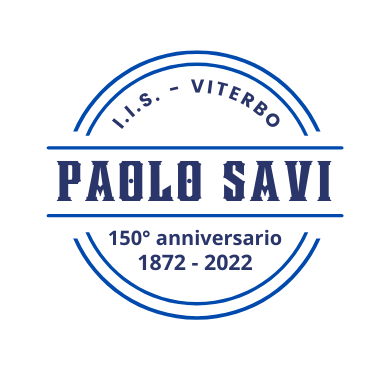 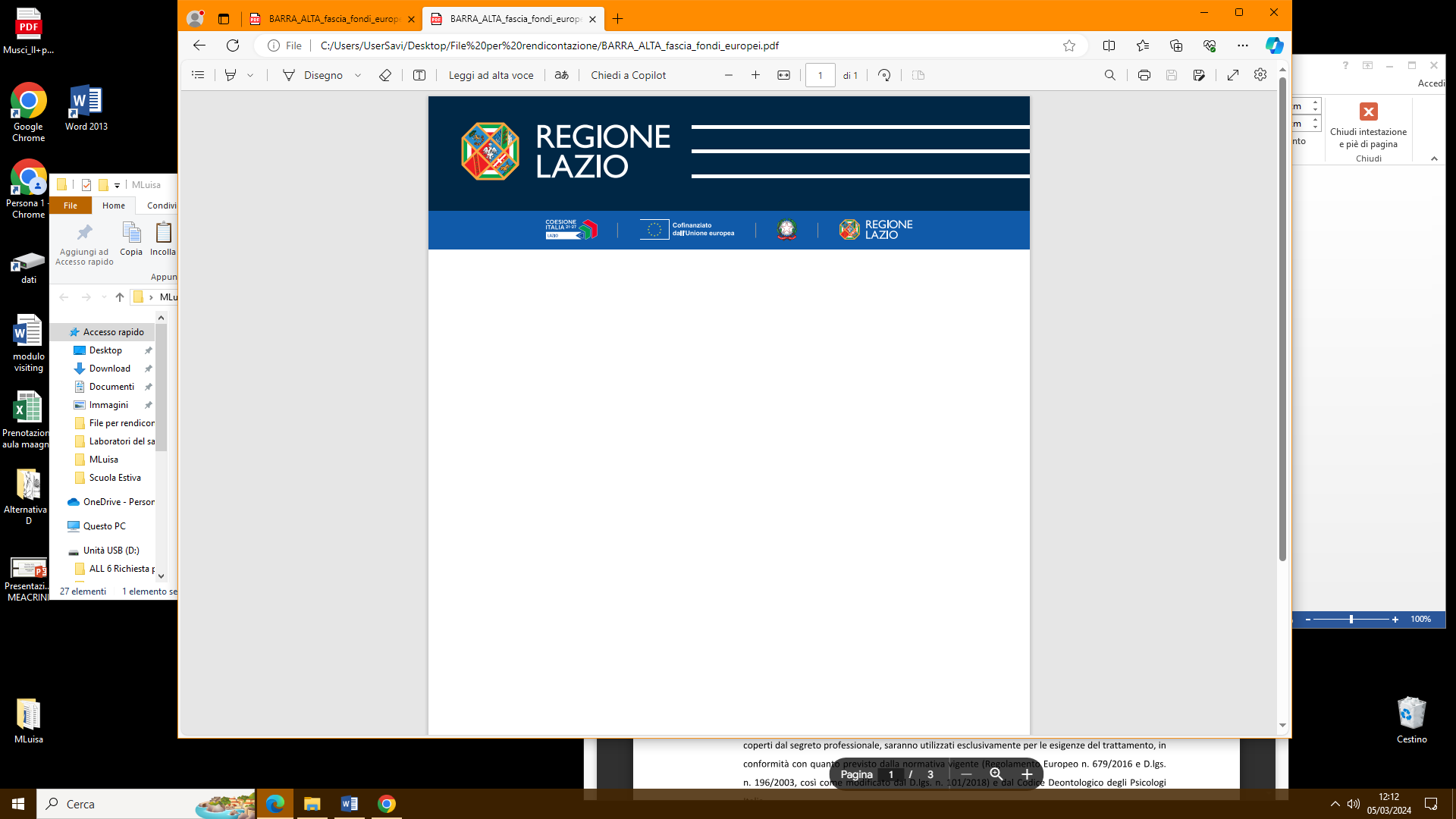 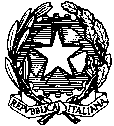 MINISTERO DELL’ISTRUZIONE - UFFICIO SCOLASTICO REGIONALE PER IL LAZIOIstituto di Istruzione Superiore “Paolo Savi”Istituto Tecnico Economico - Liceo Scientifico - Istituto Professionale OdontotecnicoIstruzione degli Adulti - Sede CarcerariaSede uffici di dirigenza e segreteria: V.le R. Capocci, 36 - 01100 ViterboSede di Tuscania: P.zza G. Mazzini, 7 – 01017 Tuscania                                        Viterbo  0761/340155 - Tuscania 0761/435115 –                                                vtis014004@istruzione.it - vtis014004@pec.istruzione.itCONSENSO INFORMATO PER PRESTAZIONI DI CONSULENZA PRESSO LO SPORTELLO PSICOLOGICOLa sottoscritta Dott.ssa Anna Sguario, Psicologa, iscritta all’Ordine degli Psicologi del Lazio n. 19839, prima di rendere le prestazioni professionali relative allo Sportello Psicologico  istituito presso l’Istituto di Istruzione Superiore “P. Savi’ di Viterbo  e l’Istituto Tecnico Economico - Liceo Scientifico -Istituto Professionale Odontotecnico di Tuscania dichiara quanto segue:Le prestazioni saranno rese in presenza presso le sedi degli Istituti sopra riportati sia in orario scolastico che in orario extrascolastico.La professionista, nello svolgimento delle proprie funzioni, è tenuto all’osservanza del Codice Deontologico reperibile on line sul sito dell’Ordine al seguente indirizzo www.ordinepsicologilazio.itI dati personali e particolari della persona che si rivolgerà allo Sportello di Ascolto, comunque coperti dal segreto professionale, saranno utilizzati esclusivamente per le esigenze del trattamento, in conformità con quanto previsto dalla normativa vigente (Regolamento Europeo n. 679/2016 e D.lgs. n. 196/2003, così come modificato dal D.lgs. n. 101/2018) e dal Codice Deontologico degli Psicologi Italia.Si invita la persona interessata a leggere con attenzione il contenuto del presente modulo prima di sottoscriverlo.MINORENNILa Sig.ra _______________________________ madre del minore e/o esercente la responsabilità genitoriale __________________________________nata a _______________________________ il____/___/______e residente a ____________________________________ in via/piazza _______________________ n. _____dichiara di aver compreso quanto illustrato dal professionista, anche relativamente al trattamento dei dati personali e particolari, e qui sopra riportato e decide con piena consapevolezza di prestare il proprio consenso affinché il figlio possa accedere alle prestazioni professionali rese dal/dalla dott./dott.ssa ________________________________ presso lo Sportello di ascolto/ mediante interventi di E-Health di carattere psicologico (se le attività sono svolte a distanza).Luogo e data ______________________________	 Firma della madre/esercente la responsabilità genitoriale _____________________________________________Il Sig. _________________________________ padre del minore e/o esercente la responsabilità genitoriale __________________________nato a ___________________________________________ il____/___/______e residente a _________________________________ in via/piazza _________________________n. _____dichiara di aver compreso quanto illustrato dal professionista, anche relativamente al trattamento dei dati personali e particolari, e qui sopra riportato e decide con piena consapevolezza di prestare il proprio consenso affinché il figlio possa accedere alle prestazioni professionali rese dal/dalla dott./dott.ssa ________________________________ presso lo Sportello di ascolto/mediante interventi di E-Health di carattere psicologico (se le attività sono svolte a distanza).Luogo e data ______________________________	 Firma del padre e/o esercente la responsabilità genitoriale ___________________________________________PERSONE SOTTO TUTELALa Sig.ra/Il Sig. _____________________________nata/o a __________________________il____/___/______Tutore del minore ______________________________________________________in ragione di _________________________________________ (indicare provvedimento, Autorità emanante, data numero) residente a ________________________________ in via/piazza __________________________ n. ___dichiara di aver compreso quanto illustrato dal professionista, anche relativamente al trattamento dei dati personali e particolari, e qui sopra riportato e decide con piena consapevolezza di prestare il proprio consenso affinché il minore possa accedere alle prestazioni professionali rese dal/dalla dott./dott.ssa ________________________________ presso lo Sportello di ascolto/mediante interventi di E-Health di carattere psicologico (se le attività sono svolte a distanza).Luogo e data _________________________	Firma del tutore _______________________________________________________________________________MAGGIORENNILa studentessa/ Lo studente ________________________________dichiara di aver compreso quanto illustrato dal professionista, anche relativamente al trattamento dei dati personali e particolari, e qui sopra riportato e decide con piena consapevolezza di avvalersi delle prestazioni professionali rese dal/dalla dott./dott.ssa ____________________________________________ presso lo Sportello di ascolto/mediante interventi di E-Health di carattere psicologico (se le attività sono svolte a distanza).__________________________                                                     __________________________________Luogo e data                                                                                                                Firma